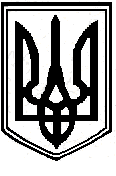 УКРАЇНАУСТЕРІКІВСЬКА ГІМНАЗІЯБІЛОБЕРІЗЬКОЇ СІЛЬСЬКОЇ  РАДИ вул. Центральна 24, с. Устеріки, Верховинський район,  Івано-Франківська область 78715	Е-mailusteriki-h@ukr.netКодЄДРПОУ 20558325Про організацію дистанційного навчання 	На виконання  розпорядження Міністра освіти і науки Сергія Шкарлета (Опубліковано 07 березня 2022 року о 16:15), який зазначив, що  регіони, в яких ситуація більш спокійна і вони можуть продовжити освітню діяльність, рекомендуємо після завершення канікул організовувати роботу закладів освіти НАКАЗУЮ:Відновити  освітній процес в умовах воєнного стану серед учнів 1-9 класів гімназії з  14  березня 2022 року з використанням технологій дистанційного навчання.Внести зміни до розкладу дзвінківПри оповіщенні повітряної тривоги призупинити онлайн-урок, після відміни повітряної тривоги продовжити освітній процес.Навчальні предмети з варіативної складової проводити тривалістю не більше 40 хвилин, а також зменшити до мінімуму навантаження на учнів із даних предметів.   Організувати навчання за заявою одного з батьків для учнів закладів загальної середньої освіти з числа тимчасово внутрішньо переміщених осіб (особи, які внаслідок агресії РФ евакуйовані з місця постійного проживання) навчання також може бути за індивідуальною формою: екстернатною, сімейною (домашньою). Особливу увагу звернути на дітей з особливими освітніми потребами, у тому числі для внутрішньо переміщених осіб.Заступнику директора з навчально-виховної роботи: 7.1.Надавати педагогічним працівникам методичну допомогу щодо    організації освітнього процесу за допомогою технологій дистанційного навчання7.2.Організувати, координувати та здійснювати контроль за виконанням вчителями освітніх програм.7.3. Організувати повторне проведення інструктажів з безпеки життєдіяльності з учасниками освітнього процесу «Правила поведінки у разі надзвичайних ситуацій. Правила поводження з вибухонебезпечними предметами. Надання першої домедичної допомоги при травмуванні».8. Класним керівникам: 8.1. Повідомити учнів та їх батьків про відновлення дистанційної форми навчання. 8.2. Консультувати учнів та їх батьків про організацію освітнього процесу за допомогою технологій дистанційного навчання та методи його запровадження в телефонному режимі 9. Усім педагогічним працівникам :   9.1. Контролювати залучення учнів до освітнього процесу    9.2. Наблизити робочий час в дистанційному режимі до затвердженого в                                            закладі розкладу навчальних занять та відповідно педагогічного навантаження.    9.3. Визначити особливості провадження освітнього процесу:       - Viber – індивідуальні та групові бесіди, обмін файлами, миттєвими повідомленнями, посиланнями, опитуваннями;       - Telegram - індивідуальні та групові бесіди, обмін файлами, миттєвими повідомленнями, посиланнями, опитуваннями;      - Опитування по телефону;       - Платформа Meet.    9.4. Забезпечити фіксацію тем, домашніх завдань та оцінок можливими наразі шляхами (у зручний для вчителя спосіб) з метою перенесення до класних журналів.     9.5. Зробити запис «Дистанційне навчання» у правій частині журналу у графі для запису тем та «Домашнє завдання»     9.6. Перенести оцінки, отримані за час дистанційного навчання до класних           журналів .    9.7. Розробити та затвердити плани роботи під час дистанційного навчання.Контроль за виконання наказу залишаю за собою.Директор  гімназії:                                                          Віталій БРУЧНАКАЗсело Устерікивід 11 березня 2022 р.                                                                                № 29–а/гЗ наказом ознайомлені: Шарабуряк М.І.Довбенчук Н.В.Бельмега Г.Й.Бельмега Б.Б.Жиколяк О.Г.Дуленчук Г.Д.Цісарук М.Д.Танасійчук І.І.Поп'юк І.В.Жиколяк О.М.Петрійчук У.М.Минайлюк Я.В.Юрочко Н. М.Бельмега Н.Я.Аксюк М.В.Максим"юк О.П.НедоходюкН.М.Кривнюк М.І.Пониполяк Т.І.Маковійчук О.І.Гаврищук Н.І.Кочерган І.І.